Week ofMonday11/4Tuesday11/5No SchoolWednesday11/6Field TripThursday11/7Friday11/8½ dayLesson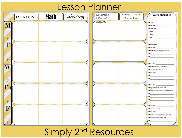 PSAT 1st - 4th hourNo SchoolField Trip to the Toledo WalleyesQuiz on Articles of Confederation and Constitutional ConventionReturn all papers and review 1st quarter grades.Content Objective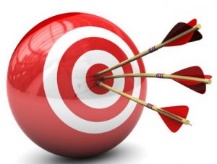 Students will be able to demonstrate comprehension of what the Articles of Confederation state and the Constructional Convention by Completing and open book quiz.Language Objective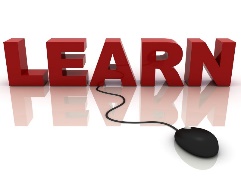 Students will orally Review what the Articles of Confederation state and what was debated at the Constructional convention using a sentence stem:The Articles of Confederation have a ____ government because…The issues it caused were…One issue debated at the constructional convention was…Vocabulary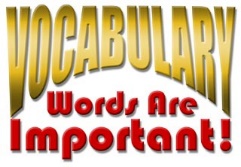 Assessment  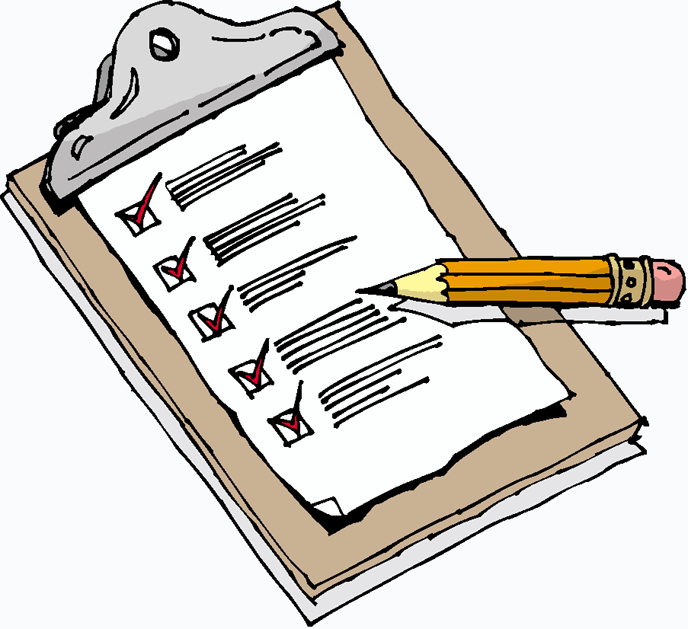 QuizGLCE8 – U3.3.1 Explain the reasons for the adoption and subsequent failure of the Articles ofConfederation (e.g., why its drafters created a weak central government, challenges the nationfaced under the Articles, Shays’ Rebellion, disputes over western lands). (C2)8 – U3.3.2 Identify economic and political questions facing the nation during the period of the Articles ofConfederation and the opening of the Constitutional Convention. (E1.4)8 – U3.3.3 Describe the major issues debated at the Constitutional Convention including the distributionof political power, conduct of foreign affairs, rights of individuals, rights of states, election of theexecutive, and slavery as a regional and federal issue.